Source/SiteLOC.gov URL / How I got there on LOC.govTeaching Strategy to go with Source(s)StandardsTitle: Migrant Mother
Year: 1936Type: print from negativeCreator: Dorothea LangeAudience:  ?Purpose: Lange photographed migratory farm labor around the state for what was then the Resettlement Administration.  For Lange’s account of taking the photograph, http://www.loc.gov/rr/print/list/128_migm.htmlhttp://www.loc.gov/pictures/item/fsa1998021539/PP/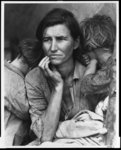 Loc.gov ->Entered search term “Migrant Mother” into search box->1st search resultLange took 6 different images- Students could analyze why the photographer took 6 different pictures.  Have students take a gallery walk in small groups with an analysis tool and colored pencil.  Groups will rotate to add to the other groups’ observations, reflections and questions.  
Then discuss:
What did she want the audience to know and notice?  What did she want to capture with the photographs?  Why?  If you could only choose one image, which one would you choose and why?  Consider the purpose of the Resettlement Administration.Summary: Photograph shows Florence Thompson with three of her children in a photograph known as "Migrant Mother." For background information, see "Dorothea Lange's M̀igrant Mother' photographs ..." http://www.loc.gov/rr/print/list/128_migm.htmlCollection: Farm Security Administration/Office of War Information Black-and-White NegativesCCSS.ELA-Literacy.RH.1Key Ideas and Details:  Cite specific textual evidence to support analysis of primary and secondary sources.CCSS.ELA-Literacy.RH.2
Key Ideas and Details:  Determine the central ideas or information of a primary source.CCSS.ELA-Literacy.RH.6
Craft and Structure:  Identify aspects of a text that reveal an author’s point of view or purpose.CCSS.ELA-Literacy.WHST.9. Research to Build and Present Knowledge:  Draw evidence from informational texts to support analysis, reflection, and research.CCSS.ELA-Literacy.SL.1
Comprehension and Collaboration:  Engage effectively in a range of collaborative discussions with diverse partners on topics and texts, building on others’ ideas and expressing their own clearly (and persuasively).Source/SiteLOC.gov URL / How I got there on LOC.govTeaching Strategy to go with Source(s)StandardsTitle: 
Year: Type: Creator: Audience: Purpose: Title:
Year:Type:Creator:Audience:Purpose:
Title:
Year:Type:Creator:Audience:Purpose:Title:
Year:Type:Creator:Audience:Purpose:Source/SiteLOC.gov URL / How I got there on LOC.govTeaching Strategy to go with Source(s)StandardsTitle: 
Year: Type: Creator: Audience: Purpose: Title:
Year:Type:Creator:Audience:Purpose:
Title:
Year:Type:Creator:Audience:Purpose:Title:
Year:Type:Creator:Audience:Purpose:Source/SiteLOC.gov URL / How I got there on LOC.govTeaching Strategy to go with Source(s)StandardsTitle: 
Year: Type: Creator: Audience: Purpose: Title:
Year:Type:Creator:Audience:Purpose:
Title:
Year:Type:Creator:Audience:Purpose:Title:
Year:Type:Creator:Audience:Purpose: